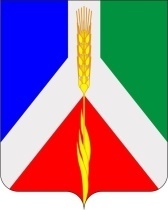 РОССИЙСКАЯ ФЕДЕРАЦИЯСОВЕТ ДЕПУТАТОВУсть – Багарякского сельского поселенияКунашакского района Челябинской областиРЕШЕНИЕОт 29.03.2018г.                                                                                                                    № 5РЕШАЕТ1.Выделить 430000р. на обеспечение противопожарной работы в соответствии с обращением главы Усть-Багарякского сельского поселения Овчинникова А.М.2.Выделить 7000.р. на обеспечение расходов сотовой связи и бензин ,главы Усть-Багарякского сельского поселения Овчинникова А.М.3.Выделить средства  на косметический ремонт памятников, в сумме 38000 р.4.Выделить средства во втором полугодии на закупку программного обеспечения в сумме 50000р.5.Выделить средства в размере 50000руб. для дополнительной опашки вокруг населенных пунктов.6.Выделить средства на покупку бухгалтерской программы 1С:30000 руб.- стоимость программы20000 руб.- ежегодное обслуживаниеПредседатель Совета депутатов:                                                 Грехова Р.Р.